Practice dynamics test no answers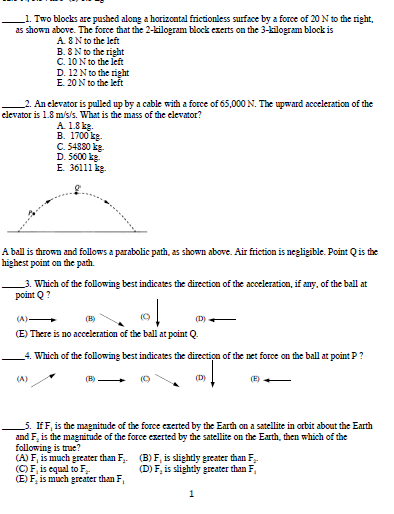 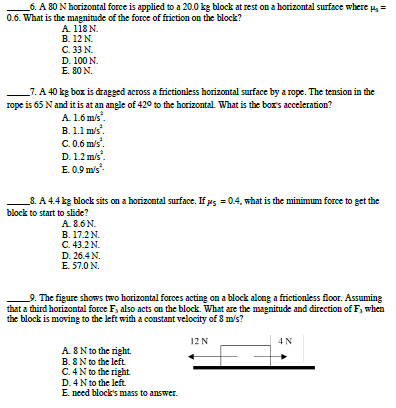 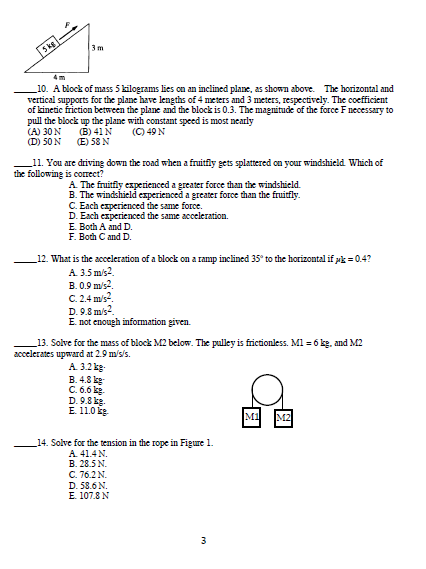 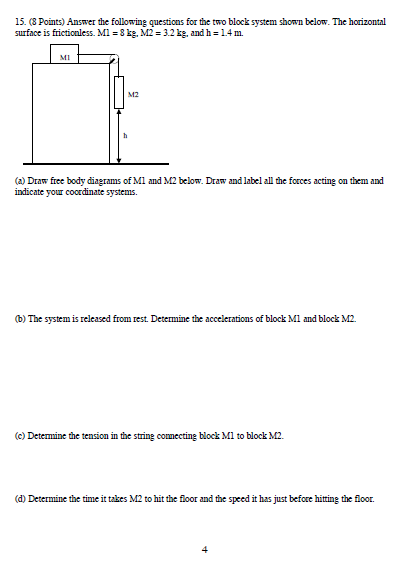 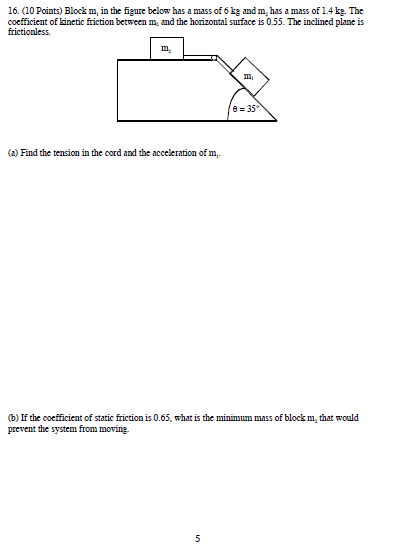 